ПОВЕСТКА (проект)заседания комитета по местному самоуправлению и законности Думы Дальнегорского городского округапроспект 50 лет Октября, 125,                                      07.11.2016г. начало 17-00кабинет № 2О рассмотрении проекта решения Думы Дальнегорского городского округа «Об утверждении Правил определения размера платы за увеличение площади земельных участков, находящихся в частной собственности, в результате их перераспределения с земельными участками, находящимися в собственности Дальнегорского городского округа»Докл. представитель администрации городского округаСодокл. Козлов Д.В.О рассмотрении проекта Положения «О муниципальном жилищном фонде Дальнегорского городского округа» ко второму чтению.Докл. представитель администрации городского округаСодокл. Козлов Д.В.О рассмотрении проекта решения Думы Дальнегорского городского округа «О внесении изменений и дополнений в Положение «О Контрольно-счетной палате Дальнегорского городского округа».Докл. представитель КСП городского округа Содокл. Козлов Д.В.О рассмотрении проекта решения Думы Дальнегорского городского округа «О признании утратившими силу некоторых муниципальных нормативных правовых актов».Докл. Козлов Д.В.Содокл. представитель администрации городского округаО рассмотрении проекта решения Думы Дальнегорского городского округа «О предельных размерах земельных участков, предоставляемых гражданам в собственность из земель, находящихся в собственности Дальнегорского городского округа».Докл. Козлов Д.В.Содокл. представитель администрации городского округаО рассмотрении проекта решения Думы Дальнегорского городского округа «Об отмене решения Думы Дальнегорского городского округа от 7 апреля 2011 года № 118 «О протесте прокурора г. Дальнегорска» в части».Докл. Козлов Д.В.О рассмотрении обращения Думы Уссурийского городского округа к Губернатору Приморского края и председателю Законодательного Собрания Приморского края.Докл. Козлов Д.В.О проекте бюджета Дальнегорского городского округа на 2017 год и плановый период 2018 и 2019 годов (первое чтение).Докл. представитель администрацииО рассмотрении ходатайства МО МВД России «Дальнегорский» о награждении Почетной грамотой Думы Дальнегорского городского округа.Докл. представитель МО МВД России «Дальнегорский»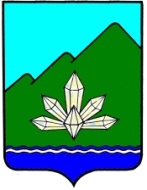 Дума Дальнегорского городского округаКомитет по местному самоуправлению и законностиРЕШЕНИЕ07 ноября 2016 года                                                                      № 1/07/11/2016О рассмотрении проекта решения Думы Дальнегорского городского округа «Об утверждении Правил определения размера платы за увеличение площади земельных участков, находящихся в частной собственности, в результате их перераспределения с земельными участками, находящимися в собственности Дальнегорского городского округа»Рассмотрев, представленный администрацией городского округа проект решения Думы Дальнегорского городского округа «Об утверждении Правил определения размера платы за увеличение площади земельных участков, находящихся в частной собственности, в результате их перераспределения с земельными участками, находящимися в собственности Дальнегорского городского округа», руководствуясь Пунктом 3 статьи 10 Правил землепользования и застройки которым установлено, что уполномоченным органом, осуществляющим функции распоряжения, владения и управления земельными участками, находящимися в собственности городского округа, и земельными участками, государственная собственность на которые не разграничена в соответствии с действующим законодательством является администрация городского округа, комитетРЕШИЛ:Рекомендовать администрации городского округа утвердить «Правила определения размера платы за увеличение площади земельных участков, находящихся в частной собственности, в результате их перераспределения с земельными участками, находящимися в собственности Дальнегорского городского округа» постановлением администрации Дальнегорского городского округа.Вернуть проект решения Думы Дальнегорского городского округа «Об утверждении Правил определения размера платы за увеличение площади земельных участков, находящихся в частной собственности, в результате их перераспределения с земельными участками, находящимися в собственности Дальнегорского городского округа» в администрацию Дальнегорского городского округа.Настоящее решение вступает в силу со дня его принятия.Председатель комитета                                                    Д.В. КозловДума Дальнегорского городского округаКомитет по местному самоуправлению и законностиРЕШЕНИЕ07 ноября 2016 года                                                                      № 2/07/11/2016О рассмотрении проекта Положения «О муниципальном жилищном фонде Дальнегорского городского округа» ко второму чтениюРассмотрев представленные администрацией городского округа поправки к проекту Положения «О муниципальном жилищном фонде Дальнегорского городского округа» ко второму чтению, принимая во внимание, что администрация согласилась с редакцией проекта Положения, разработанной комитетом по местному самоуправлению и законности, комитетРЕШИЛ:Рекомендовать Думе Дальнегорского городского округа принять проект Положения «О муниципальном жилищном фонде Дальнегорского городского округа» во втором чтении.Настоящее решение вступает в силу с момента его принятия.Председатель комитета                                                              Д.В. Козлов Дума Дальнегорского городского округаКомитет по местному самоуправлению и законностиРЕШЕНИЕ07 ноября 2016 года                                                                      № 3/07/11/2016О рассмотрении проекта решения Думы Дальнегорского городского округа «О внесении изменений и дополнений в Положение «О Контрольно-счетной палате Дальнегорского городского округа»Заслушав информацию председателя Контрольно-счетной палаты городского округа Е.А. Пушанкиной о внесении изменений и дополнений в Положение «О Контрольно-счетной палате Дальнегорского городского округа», принимая во внимание, что к данному проекту решения были представлены замечания от администрации городского округа, комитетРЕШИЛ:Перенести рассмотрение данного вопроса на очередное заседание комитета на 21 ноября 2016 года.Направить проект решения «О внесении изменений и дополнений в Положение «О Контрольно-счетной палате Дальнегорского городского округа» в администрацию городского округа для сведения.Настоящее решение вступает в силу с момента его принятия.Председатель комитета                                                          Д.В. КозловДума Дальнегорского городского округаКомитет по местному самоуправлению и законностиРЕШЕНИЕ07 ноября 2016 года                                                                      № 4/07/11/2016О рассмотрении проекта решения Думы Дальнегорского городского округа «О признании утратившими силу некоторых муниципальных нормативных правовых актов»Рассмотрев проект решения Думы Дальнегорского городского округа «О признании утратившими силу некоторых муниципальных нормативных правовых актов», разработанный комитетом по местному самоуправлению и законности, принимая во внимание заключение администрации городского округа по данному вопросу, комитетРЕШИЛ:Рекомендовать Думе Дальнегорского городского округа принять проект решения Думы Дальнегорского городского округа «О признании утратившими силу некоторых муниципальных нормативных правовых актов».Настоящее решение вступает в силу со дня его принятия.Председатель комитета                                                                 Д.В. КозловДума Дальнегорского городского округаКомитет по местному самоуправлению и законностиРЕШЕНИЕ07 ноября 2016 года                                                                      № 5/07/11/2016О рассмотрении проекта решения Думы Дальнегорского городского округа «О предельных размерах земельных участков, предоставляемых гражданам в собственность из земель, находящихся в собственности Дальнегорского городского округа»Рассмотрев проект решения Думы Дальнегорского городского округа «О предельных размерах земельных участков, предоставляемых гражданам в собственность из земель, находящихся в собственности Дальнегорского городского округа», разработанный комитетом по местному самоуправлению и законности, принимая во внимание заключение администрации городского округа и прокуратуры г.Дальнегорска, комитетРЕШИЛ:Снять проект решения Думы Дальнегорского городского округа «О предельных размерах земельных участков, предоставляемых гражданам в собственность из земель, находящихся в собственности Дальнегорского городского округа» с дальнейшего рассмотрения.Настоящее решение вступает в силу с момента его принятия.Председатель комитета                                                           Д.В. КозловДума Дальнегорского городского округаКомитет по местному самоуправлению и законностиРЕШЕНИЕ07 ноября 2016 года                                                                      № 6/07/11/2016О рассмотрении проекта решения Думы Дальнегорского городского округа «Об отмене решения Думы Дальнегорского городского округа от 7 апреля 2011 года № 118 «О протесте прокурора г. Дальнегорска» в части»Рассмотрев проект решения Думы Дальнегорского городского округа «Об отмене решения Думы Дальнегорского городского округа от 7 апреля 2011 года № 118 «О протесте прокурора г. Дальнегорска» в части», разработанный комитетом по местному самоуправлению и законности, принимая во внимание служебную записку юриста Думы Ю.Ю. Гапоненко, комитетРЕШИЛ:Рекомендовать Думе Дальнегорского городского округа принять проект решения Думы Дальнегорского городского округа «Об отмене решения Думы Дальнегорского городского округа от 7 апреля 2011 года № 118 «О протесте прокурора г. Дальнегорска» в части».Настоящее решение вступает в силу с момента его принятия.Председатель комитета                                                                   Д.В. КозловДума Дальнегорского городского округаКомитет по местному самоуправлению и законностиРЕШЕНИЕ07 ноября 2016 года                                                                      № 7/07/11/2016О рассмотрении обращения Думы Уссурийского городского округа к Губернатору Приморского края и председателю Законодательного Собрания Приморского краяРассмотрев обращение Думы Уссурийского городского округа к Губернатору Приморского края и председателю Законодательного Собрания Приморского края о внесении изменений в Закон Приморского края от 13 августа 2013 года №243-КЗ «Об образовании в Приморском крае», учитывая, что присвоение статуса «Молодой специалист» приведет к финансовым затратам и эти затраты могут быть за счет местного бюджета, комитетРЕШИЛ:Вернуться к рассмотрению данного вопроса на очередном заседании комитета 21 ноября 2016 года.Настоящее решение вступает в силу с момента его принятия.Председатель комитета                                                          Д.В. КозловДума Дальнегорского городского округаКомитет по местному самоуправлению и законностиРЕШЕНИЕ07 ноября 2016 года                                                                      № 8/07/11/2016О проекте бюджета Дальнегорского городского округа на 2017 год и плановый период 2018 и 2019 годов (первое чтение)Рассмотрев представленный администрацией городского округа проект бюджета Дальнегорского городского округа на 2017 год и плановый период 2018 и 2019 годов в первом чтении, комитетРЕШИЛ:Рекомендовать Думы Дальнегорского городского округа принять проект бюджета Дальнегорского городского округа на 2017 год и плановый период 2018 и 2019 годов в первом чтении.Настоящее решение вступает в силу с момента его принятия.Председатель комитета                                                           Д.В. КозловДума Дальнегорского городского округаКомитет по местному самоуправлению и законностиРЕШЕНИЕ07 ноября 2016 года                                                                      № 9/07/11/2016О рассмотрении ходатайства МО МВД России «Дальнегорский» о награждении сотрудниковРассмотрев ходатайство начальника МОМВД России «Дальнегорский», руководствуясь Положением «О Почетной грамоте и благодарности Думы Дальнегорского городского округа», утвержденным решением Думы муниципального образования г. Дальнегорск от 26.03.2004г. № 492, комитетРЕШИЛ:Рекомендовать Думе Дальнегорского городского округа наградить Благодарностью Думы Дальнегорского городского округа за добросовестное отношение к служебным обязанностям, достигнутые результаты оперативно-служебной деятельности и в связи с празднованием Дня сотрудника органов внутренних дел, следующих сотрудников:Наумова Евгения Александровича – командира отдельного взвода патрульно-постовой службы, капитана полиции;Счаснова Александра Валерьевича – участкового уполномоченного, капитана полиции;Бурлак Ивана Анатольевича – инспектора дорожно-патрульной службы отдельного взвода ДПС ОГИБДД, лейтенанта полиции;Кадирова Тимура Минлегалиевича – помощника дежурного изолятора временного содержания, прапорщика полиции.Включить данный вопрос в повестку внеочередного заседания Думы на 09 ноября 2016 года.Пригласить представителя МОМВД России «Дальнегорский» на заседание Думы.Настоящее решение вступает в силу с момента его принятия.Председатель комитета                                                                      Д.В. Козлов